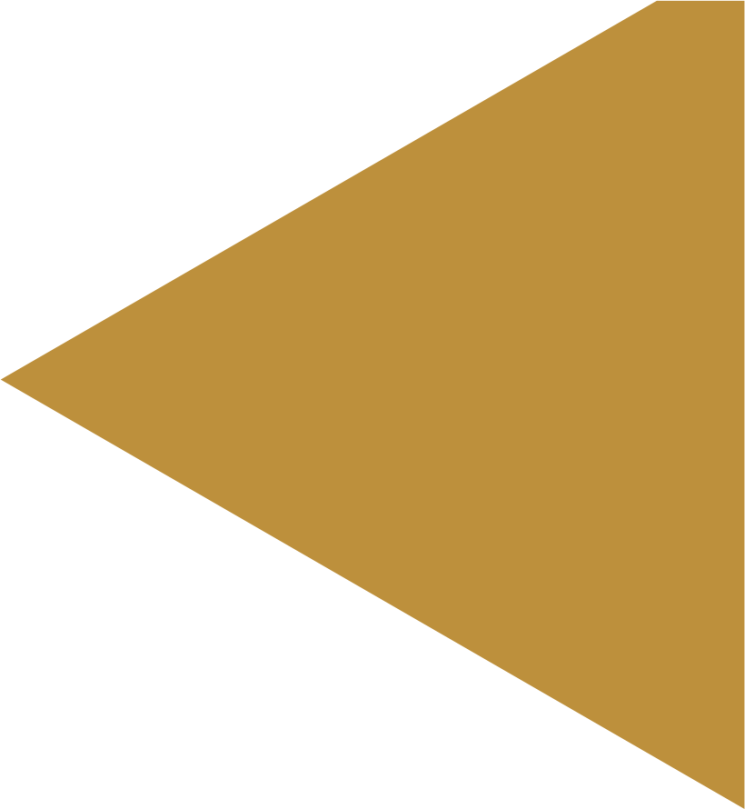 НОМИНАЦИЯ:  ЛУЧШАЯ КОМПАНИЯ В СФЕРЕ ИСПОЛНЕНИЯ ГОСЗАКАЗА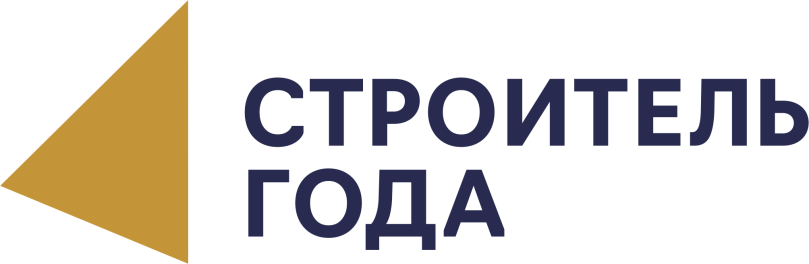 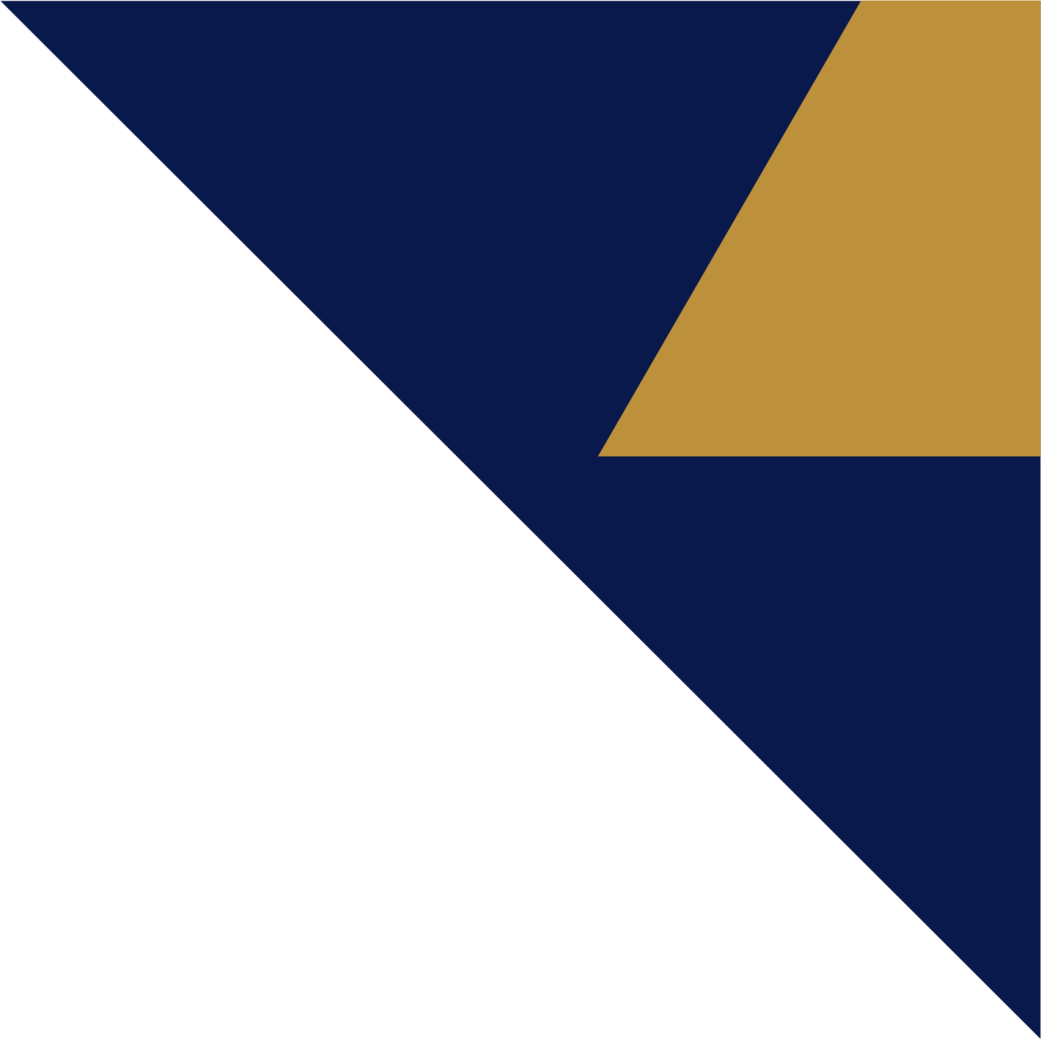 Заявка принимается в одном из форматов (Word, PowerPoint)Ответ на каждый вопрос не должен занимать более 4000 знаков.Отправить свою заявку вы можете на почту                                      sg@domostroitel.ru  до 30 сентября 2022 года включительно.Оргкомитет конкурса:190000, г. Санкт-Петербург, Адмиралтейская наб., д. 10Телефон: +7 (812) 347-7892, факс: +7 (812) 315-6034E-mail: sg@domostroitel.ru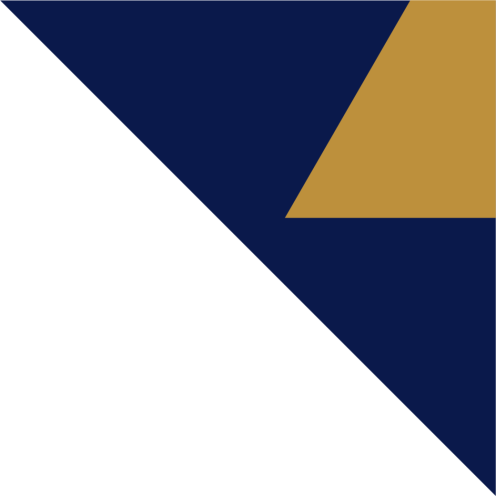 Сокращенное наименование (по уставу)Наименование для публикацииГод созданияГород регистрацииОсновные направления деятельностиГеография деятельностиЧленство в СРО и/или общественной организации(полное наименование)Сведения о руководителях(ФИО, должность)Информация о деятельности компании за последний год (расскажите, как в целом прошел ваш год с сентября 2021 года по нынешнее время)Повод для гордости в данной номинации                                          (что именно в рамках развития города вы сделали, с какими сложностями столкнулись)Кто был заказчиком работСумма исполненных госконтрактов за период 01.09.2021 – 01.09.2022 (руб.)Госконтракты, находящиеся         на этапе реализации на данный момент (руб.)Наличие благодарностей (в шт.) (прикрепите, пожалуйста,                   к данному письму сканы этих писем и бланков)Сумма уплаченных налогов               в бюджет (руб.)Численность штатных сотрудниковСреднемесячная начисленная заработная плата штатным сотрудникам (руб.)Производственный травматизм (количество несчастных случаев)Соблюдение сроков реализации проектов (да/нет)Отсутствие штрафных санкций Комитета по строительству (да/нет)Отсутствие штрафных санкций Госстройнадзора (да/нет) Отсутствие нарушений, выявленных в ходе контрольных проверок СРО (да/нет)Ваши и экспертные оценки деятельности компании(публикации в СМИ, участие                   в конкурсах, оценка в профсообществе, ваши выводы и все, чем вы хотели бы подкрепить проект)Контактная информация(ФИО контактного лица, телефон, электронный адрес, сайт)